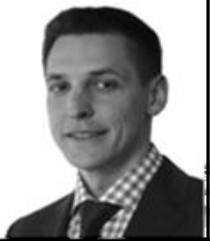 Николай Николаевич Корнилов        г. Санкт-Петербург Профессор кафедры травматологии и ортопедии, ведущий научный сотрудник научного отделения патологии коленного сустава, заведующий клиническим отделением №17 ФГБУ «РНИИТО им. Р.Р. Вредена» Минздрава России г. Санкт-ПетербургМастер-класс «Основы ревизионного эндопротезирования коленного сустава»Место проведения: ФГБУ "РНИИТО им. Р.Р. Вредена", г.Санкт-Петербург, улица академика Байкова дом 8Принимающий хирург: Корнилов Н.Н.Место проведения курса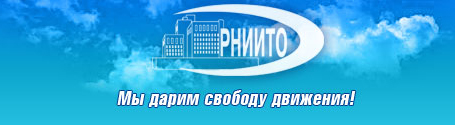 ФЕДЕРАЛЬНОЕ ГОСУДАРСТВЕННОЕ БЮДЖЕТНОЕ УЧРЕЖДЕНИЕ 
"Российский ордена Трудового Красного Знамени
научно-исследовательский институт  травматологии и ортопедии имени Р.Р. Вредена" Минздрава России
(ФГБУ "РНИИТО им. Р.Р. Вредена" Минздрава России) г.Санкт-Петербург, улица академика Байкова дом 828.05.2018г.8:00Трансфер в Клинику.9:00 – 10:00Системный анализ причины неудачи первичного вмешательства и предоперационное планирование клинического случая N110:00 - 12:00Операционная сессия-  ревизионное эндопротезирование коленного сустава 12:00 - 12:30Перерыв 12:30 - 13:00 Частота и причины неудач первичного эндопротезирования коленного сустава13:00 - 13:30Показания к ревизионному эндопротезированию14.00 – 16.00Операционная сессия29.05.2018 г.8:00Трансфер в Клинику.9:00 – 10:00Системный анализ причины неудачи первичного вмешательства и предоперационное планирование клинического случая 2.10:00 - 12:00Операционная сессия-  ревизионное эндопротезирование коленного сустава 12:00 - 12:30Перерыв 12:30 - 13:30 Концепция реэндопротезирования14.00 – 16.00              Операционная сессия30.05.2018 г.8:00Трансфер в Клинику.9:00 – 10:00Системный анализ причины неудачи первичного вмешательства и предоперационное планирование клинического случая 3.10:00 - 12:00Операционная сессия-  ревизионное эндопротезирование коленного сустава 12:00 - 12:30Перерыв 12:30 - 13:30 Послеоперационное ведение пациентов и реабилитация14.00 – 16.00              Операционная сессия